УКРАЇНАПОЧАЇВСЬКА  МІСЬКА  РАДАСЬОМЕ  СКЛИКАННЯ  ДВАДЦЯТЬ ВОСЬМА  СЕСІЯРІШЕННЯ«  » лютого  2018 року								 проектм. ПочаївПро внесення змін до Програми розвиткуфізичної культури та спортуПочаївської міської об’єднаної територіальної громади на 2017-2018 р.Керуючись пунктом 22 статті 26 Закону України “Про місцеве самоврядування в Україні”, відповідно до пункту 4 Постанови Верховної Ради України від 19.10.2016 № 1695-УІІІ “Про забезпечення сталого розвитку сфери фізичної культури і спорту в Україні в умовах децентралізації влади”, Концепції Державної цільової соціальної програми розвитку фізичної культури і спорту на період до 2020 року, схваленої розпорядженням Кабінету Міністрів України від 09.12.2015 № 1320-р, сесія Почаївської міської ради ВИРІШИЛА:Внести зміни до Програми розвитку фізичної культури і спорту  Почаївської міської об’єднаної територіальної громадина 2017-2018 роки (із змінами внесеними рішенням сесії № 1096 від 21.12 2017 р. ) та викласти згідно додатку 1.3. Контроль за виконанням даного рішення покласти на постійну комісію з питань соціально-економічного розвитку, інвестицій та бюджету.Чубик А.В..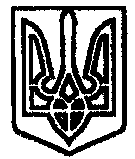 